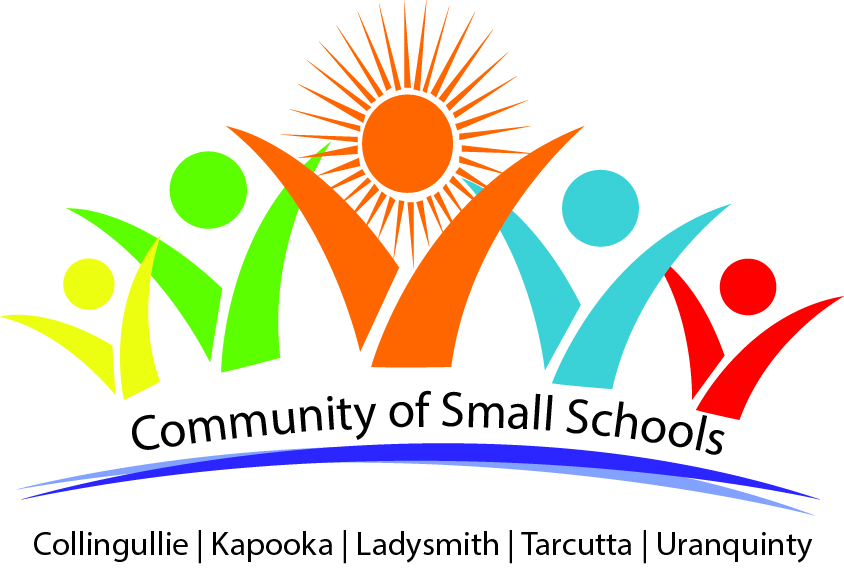 Small Schools Athletics CarnivalDATE: 			Wednesday 4th May    TIME:			9.15am for 9.30 StartVENUE:			Jubilee Park    TRANSPORT:		Private GEAR:	Sport uniform, packed recess or lunch, water bottle, hat and sunscreen.If you have Running Spikes these may be used for the track events but must be removed before returning to the marshalling area. Running spikes can only be used for events where students run in lanes eg 100m and 200m races. Please do not wear for 80m or field events. LUNCH/CANTEEN:	There will be a BBQ running on the day from 11am.	Items available are;  	Sausage sandwich - $2.00	Steak sandwich (with coleslaw etc) - $4.00	Poppers - $1.00 each	Biscuits - .50c each	No need to pre-order, just bring your money on the day.Please return the signed permission note by Friday 29th April.---------------------------------------------------------------------------------------------------------------I give permission for my child/ren ___________________________________in class/es______________to attend the Small School Athletics Carnival on Wednesday 4th May at Jubilee Park.I understand that transport will be by private means.							_______________________		___________							Parent/Guardian’s Signature		Date